Составила: Фёдорова Олеся ВячеславовнаУчитель математики (учитель-практикант)МОУ «Гимназия № 31 г. Саратова»Саратов, 2019Тема урока: деление числа в данном отношении.Тип урока: Урок изучения нового материалаЦель урока: познакомить с понятием деление числа в данном отношении.Задачи: Образовательная:представление деление числа в данном отношении;решение задач, связанных с делением числа в данном отношении.Развивающие:логически мыслить при определении  зависимости в соответствии с  условием задачи;развивать грамотную математическую речь; память, внимание,  делать выводы, основанные на рассуждениях;содействовать развитию познавательного интереса, творческих способностей, умению сравнивать, анализировать;Воспитательные:прививать интерес к математике;развивать  навыки устойчивого внимания. Организационный моментПроверка домашнего задания № 670, 674 Актуализация знанийОпрос с фиксацией ответа в тетрадях +/-Зависимость между количеством   товара и стоимостью покупки является прямой пропорциональностью.Рост ребенка и его возраст прямо пропорциональны.При постоянной ширине прямоугольника его длина и площадь прямо пропорциональны.Скорость автомобиля и время его движения обратно пропорциональны.Скорость автомобиля и его пройденный путь обратно пропорциональны.Две величины называются обратно пропорциональными, если при увеличении одной из них в два раза другая в два раза уменьшается.Грузоподъемность машин и их количество прямо пропорциональны.Периметр квадрата и длина его стороны прямо пропорциональны.+ – + + – + – +Устный счет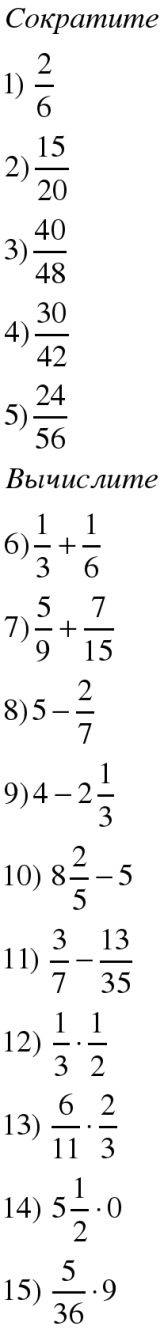  МотивацияПривести примеры, когда необходимо умение делить какую-либо величину в данном отношении.
Учитель: Я предлагаю Вам решить свою задачу:Задача. В классе 24 ученика. Из них 10 мальчиков и 14 девочек. В каком отношении находится количество мальчики к количеству девочек?Ученики: 10 : 14, или 5 : 7.
Учитель: Количество мальчиков ко всему количеству ребят в классе.
Ученики: 10 : 24, или 5 : 12
Учитель: Количество девочек ко всему количеству ребят в классе.
Ученики: 14 : 24, или 7 : 12
Учитель: Прекрасно! А как узнать сколько учащихся класса получили за работу «пять» если известно, что таких учеников шестая часть?
Ученики: 24 : 6 = 4 (учащихся)
Учитель: Как узнать, сколько учащихся класса получили «четыре», если известно, что количество таких ребят относится  к общему количеству учащихся как 2:6?
Ученики (после обсуждения): Мы не знаем, как разделить величину в данном отношении.ЦелеполаганиеУчитель: Значит, мы должны научиться делить величину в данном отношении.
Записываем тему урока в тетрадь.Учебные действия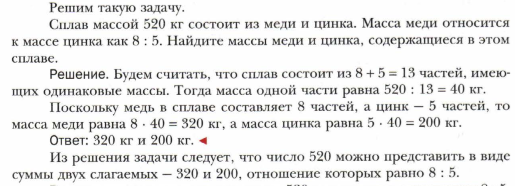 Задача. Отец с сыном собрали 18 кг яблок, причем отец собрал в 2 раза больше яблок,  чем сын. Сколько килограммов яблок собрал каждый из них?
Решим задачу. 
Поскольку отец собрал в 2 раза больше яблок, то количество собранных отцом и сыном яблок находится в отношении 2 : 1 . Значит, нужно 18 кг разделить на две части, отношение которых равно 2 : 1. Всего имеется 2 + 1 = 3 части, тогда на каждую часть приходится 18 : 3 = 6 (кг) яблок. 
Поскольку сын собрал одну часть, то на его долю приходится 6 * 1 = 6 (кг) яблок. Отец собрал 2 части, то есть 6 * 2 = 12 (кг) яблок.
– Скажите, какие действия мы последовательно выполняли, чтобы решить задачу?Узнали, сколько частей собранных яблок принадлежит отцу, а сколько сыну.Сложили эти части, получив общее количество частей.Разделили 18 кг собранных яблок на общее количество частей, получив, сколько килограммов яблок приходится на каждую часть.Вычислили, сколько яблок собрал отец и сколько сын.АлгоритмЧтобы разделить число в отношении а : в, нужно:Сложить а и в. (Получим общее количество частей.)Разделить данное число на а + в. (Получим, сколько приходится на каждую часть.)Умножить результат деления на а. (Получим число, которое содержит а частей данного числа.)Умножить результат деления на в. (Получим число, которое содержит в частей данного числа.)Устное решение № 1, 4, 6Решение у доски: № 680, 682, 684, 686.Инструкция о выполнении домашнего задания.П.23, № 681, 683, 685.Рефлексия Сегодня я узнал…..
На уроке мне было сложно ………. Сегодня на уроке мне понравилось….Я хотел бы больше узнать…..